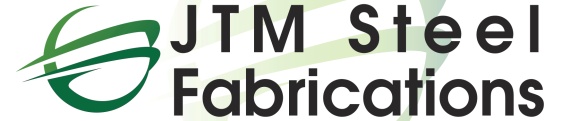 Unit B The Lea									Lea Green Road									St Helens									Merseyside									WA9 4QD								Tel:	01744 814441								Email: 	info@jtmsteelfabrications.co.uk								Web:	www.jtmsteelfabrications.co.ukRequest For QuotationISO 9001 2015 and BS1090 CE Marking Acreditation ConsultantCompany Background:Established May 2011, and employing 10 people, JTM Steel Fabrications has ongoing contracts with the leading  Norwegian RF Shielding Company, NORSHIELD AS., At present, 80% of business is Export.JTM has recently been awarded contracts to supply and erect Steel Fabrications for the UK retail Supermarket Industry, and for this Industry, we will be required to comply with ISO 9001 Quality System.and BS1090 CE marking. RequirementThis RFQ is for management consultancy services to aid JTM Steel Fabrications Ltd with preparing and setting up its systems to gain ISO accreditation for 9001:2015, and BS1090. CE marking for Structural Steel and Aluminium Fabricators As JTM Steel Fabrication grows it expects to efficiently demonstrate UKAS accreditation to ISO standards (ISO9001:2015), and BS1090 CE marking, equally it will need recognised procedures in place to manage company expansion.Required TimescaleJTM is looking to start the project immediately and complete within 3 to 6 months Indicative BudgetThis work will be part funded through the European Regional Development Fund. The project falls within the £2,500.00 to £24,999.00 bracket. Therefore under current Public Procedure Procurement Regulations, there is no formal tender procedure, but a detailed written quotation is required.Evaluation CriteriaQuotations will be assessed and scored on the following criteriaCost(40%)Understanding of Industry(20%)Clarity of Quotation(10%)Delivery Timescale(20%)Ease of Communication(10%)Proposal FormatProposals should clearly demonstrate how they meet the requirement as per aboveDeadline and SubmissionExpressions of interest are required by 4.00pm on 24th November 2017.Electronically to: annemarie@jtmsteelfabrications.co.ukCandidates will then be invited to attend for a meeting to review our present systems, prior to formalising their quotation.Date Published31/10/174 ExcellentProposal meets and in some places exceeds the required standard.3 GoodProposal meets required standard.2 AcceptableProposal meets the required standard in most respects, but is lacking or inconsistent in others.1 PoorProposal falls short of expected standard.0 UnacceptableCompletely or significantly fails to meet required standard or does not provide the relevent answer.